（様式第１号）福祉施設等活動助成金申請書令和　　年　　月　　日伊勢市社会福祉協議会　会長　様施設名　　　　　　　　　　　　　　　　　施設住所　〒　　-  　  　／　　　　　　　　　　　　　　　　　　代表者名　　　　　　　　　　      印  電話　　　　　　　　　　  　　 令和　　年度福祉施設等活動助成金を下記のとおり交付されるよう申請します。記１．助成申請額　　　　　　　　　　　　　　　　　　　　　　　　　　円２．施設の活動内容（現状）３．振込先金融機関　　通帳の表紙および表紙を1枚開いた部分のコピーの添付　※名義等変更で、コピーした物が見えにくい通帳につきましては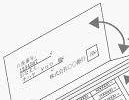 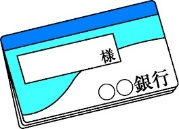 コピーをしたうえで手書きで記入してください。●申請書提出に必要な☑欄　□助成金申請書（様式第1号）　　　　　　　　　　　　　　□印鑑1ケ所（団体印または代表者印）□表面、裏面の必要事項への記載□振込先のコピー（①表紙と②通帳の表紙をめくったﾍﾟｰｼﾞ：図1参照）※全てにチェックがないと申請は受付できません　４．申請該当活動内容時間帯　　　　　　　　　　　　　　　　　　　　　　　　　　　　　　　　　　　活動人数　　約　　　　名　（利用者　約　　　　名　スタッフ　約　　　　名）（内容）助成金によって行う事業予定の活動をご記入ください※助成金の対象となる事業は、施設が地域と協働して実施する事業です助成金によって行う事業予定の活動をご記入ください※助成金の対象となる事業は、施設が地域と協働して実施する事業です１　　　　　□障がい児・者、児童・親子が地域と協働して実施する事業　　　　　□障がい児・者福祉及び青少年の健全育成事業活動名１実施予定日（期間）　　　　　　　　　　　　　　　　　　　　　　　　活動予算　　　　　　　　　円　　　活動予定人数　　　　　　　　名（活動の内容）１（助成対象経費の内訳を記載）　対象となる助成金額　　　　　　　　　　円２□障がい児・者、児童・親子が地域と協働して実施する事業　　　　　□障がい児・者福祉及び青少年の健全育成事業活動名２実施予定日（期間）　　　　　　　　　　　　　　　　　　　　　　　　活動予算　　　　　　　　　円　　　活動予定人数　　　　　　　　名（活動の内容）２（助成対象経費の内訳を記載）対象となる助成金額　　　　　　　　　　円３□障がい児・者、児童・親子が地域と協働して実施する事業　　　　　□障がい児・者福祉及び青少年の健全育成事業活動名３実施予定日（期間）　　　　　　　　　　　　　　　　　　　　　　　　活動予算　　　　　　　　　円　　　活動予定人数　　　　　　　　名（活動の内容）３（助成対象経費の内訳を記載）対象となる助成金額　　　　　　　　　　円